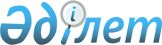 Ақтөбе қалалық мәслихатының 2014 жылғы 23 желтоқсандағы № 282 "2015-2017 жылдарға арналған Ақтөбе қаласының бюджеті туралы" шешіміне өзгерістер мен толықтырулар енгізу туралы
					
			Күшін жойған
			
			
		
					Ақтөбе облысы Ақтөбе қалалық мәслихатының 2015 жылғы 4 наурыздағы № 316 шешімі. Ақтөбе облысының Әділет департаментінде 2015 жылғы 17 наурызда № 4239 болып тіркелді. Күші жойылды - Ақтөбе облысы Ақтөбе қалалық мәслихатының 2016 жылғы 15 қаңтардағы № 417 шешімімен
      Күші жойылды - Ақтөбе облысы Ақтөбе қалалық мәслихатының 15.01.2016 № 417 шешімімен.

      РҚАО ескертпесі.

      Құжаттың мәтінінде түпнұсқаның пунктуациясы мен орфографиясы сақталған.

      "Қазақстан Республикасындағы жергілікті мемлекеттік басқару және өзін-өзі басқару туралы" Қазақстан Республикасының 2001 жылғы 23 қаңтардағы № 148 Заңының 6 бабына және Қазақстан Республикасының 2008 жылғы 4 желтоқсандағы № 95-IV Бюджеттік Кодексінің 104, 109 баптарына сәйкес, Ақтөбе қалалық мәслихаты ШЕШІМ ҚАБЫЛДАДЫ:

      1. Ақтөбе қалалық мәслихатының 2014 жылғы 23 желтоқсандағы № 282 "2015-2017 жылдарға арналған Ақтөбе қаласының бюджеті туралы" (нормативтік құқықтық актілерді мемлекеттік тіркеу тізілімінде № 4170 санымен тіркелген, 2014 жылғы 29 қаңтардағы "Ақтөбе" және "Актюбинский вестник" № 11-12 газеттерінде жарияланған) шешіміне келесі өзгерістер мен толықтырулар енгізілсін: 

      1) 1 тармақтағы:

      1) тармақшадағы:

      кірістер: "41 929 020" сандары "44 243 497" сандарымен ауыстырылсын, оның ішінде: 

      негізгі капиталды сатудан түскен түсімдер бойынша "165 000" сандары "2 078 256" сандарымен ауыстырылсын;

      трансферттер түсімдері бойынша "15 726 141" сандары "16 127 362" сандарымен ауыстырылсын;

      2) тармақшадағы:

      шығындар: "44 121 161" сандары "45 319 967,9" сандарымен ауыстырылсын; 

      5) тармақшадағы:

      бюджет тапшылығы (профициті) – "-2 474 334" сандары "-1 358 663,9" сандарымен ауыстырылсын;

      6) тармақшадағы:

      бюджет тапшылығын қаржыландыру (профицитін пайдалану) "2 474 334" сандары "1 358 663,9" сандарымен ауыстырылсын, оның ішінде: 

      қарыздар түсімі "2 474 334" сандары "3 098 743" сандарымен ауыстырылсын;

      қарыздарды қайтару "0" саны "1 913 256" сандарымен ауыстырылсын;

      және келесі абзацпен толықтырылсын:

      "бюджет қаражаттарының пайдаланылатын қалдықтары – 173 176,9 мың теңге".

      2) 11 тармақтағы: 

      төртінші абзацтағы:

      "1 999 376" сандары "1 548 527,7" сандарымен ауыстырылсын;

      сегізінші абзацтағы:

      "81 699" сандары "45 581" сандарымен ауыстырылсын;

      оныншы абзацтағы:

      "1 327 282" сандарын "952 063" сандарымен ауыстырылсын;

      он бірінші абзацтағы:

      "506 472" сандары "1 494 563" сандарымен ауыстырылсын;

      он екінші абзацтағы:

      "147 625" сандары "155 908" сандарымен ауыстырылсын;

      он үшінші абзацтағы:

      "198 582" сандары "27 585" сандарымен ауыстырылсын;

      он бесінші абзацтағы:

      "183 176" сандары "178 641" сандарымен ауыстырылсын;

      және келесі мазмұндағы абзацтармен толықтырылсын:

      "қаланы және елді мекендерді абаттандыруды дамытуға – 116 125 мың теңге";

      "көлік инфрақұрылымын дамытуға – 950 848,3 мың теңге" 

      3) аталған шешімнің 1, 5 қосымшалары осы шешімнің 1, 2 қосымшаларға сәйкес жаңа редакцияда жазылсын. 

      2. Осы шешім 2015 жылғы 1 қаңтардан бастап қолданысқа енгізіледі. 2015 жылға арналған Ақтөбе қаласының бюджеті Қаладағы аудан, аудандық маңызы бар қала, кент, ауыл, ауылдық округ әкімінің аппаратының бағдарламалар бөлінісі
					© 2012. Қазақстан Республикасы Әділет министрлігінің «Қазақстан Республикасының Заңнама және құқықтық ақпарат институты» ШЖҚ РМК
				
      Ақтөбе қалалық мәслихатының сессия төрағасы

И. Назарбаев

      Ақтөбе қалалық мәслихаттың хатшысы

С. Шынтасова
Ақтөбе қалалық
мәслихатының 2015 жылғы
4 наурыздағы № 316
шешіміне қосымша Ақтөбе қалалық
мәслихатының 2014 жылғы
23 қаңтардағы № 282
шешіміне 1 қосымша 
Санаты
Санаты
Санаты
Санаты
Санаты
Сомасы (мың теңге)
Сыныбы
Сыныбы
Сыныбы
Сыныбы
Сомасы (мың теңге)
Ішкі сыныбы
Ішкі сыныбы
Ішкі сыныбы
Сомасы (мың теңге)
Кірістердің атауы
Кірістердің атауы
Сомасы (мың теңге)
1
2
3
4
4
5
I. Кірістер
I. Кірістер
44 243 497,0
1
Салықтық түсiмдер
Салықтық түсiмдер
23 693 549,0
01
Табыс салығы
Табыс салығы
6 813 000,0
2
Жеке табыс салығы
Жеке табыс салығы
6 813 000,0
03
Әлеуметтік салық
Әлеуметтік салық
3 500 000,0
1
Әлеуметтік салық
Әлеуметтік салық
3 500 000,0
04
Меншікке салынатын салықтар
Меншікке салынатын салықтар
6 603 807,0
1
Мүлікке салынатын салықтар
Мүлікке салынатын салықтар
4 813 531,0
3
Жер салығы
Жер салығы
456 067,0
4
Көлік құралдарына салынатын салық
Көлік құралдарына салынатын салық
1 332 409,0
5
Бірыңғай жер салығы
Бірыңғай жер салығы
1 800,0
05
Тауарларға, жұмыстарға және қызметтерге салынатын ішкі салықтар
Тауарларға, жұмыстарға және қызметтерге салынатын ішкі салықтар
6 117 703,0
2
Акциздер
Акциздер
5 431 066,0
3
Табиғи және басқа да ресурстарды пайдаланғаны үшін түсетін түсімдер
Табиғи және басқа да ресурстарды пайдаланғаны үшін түсетін түсімдер
190 700,0
4
Кәсіпкерлік және кәсіби қызметті жүргізгені үшін алынатын алымдар
Кәсіпкерлік және кәсіби қызметті жүргізгені үшін алынатын алымдар
435 937,0
5
Ойын бизнесіне салық
Ойын бизнесіне салық
60 000,0
08
Заңдық мәнді іс-әрекеттерді жасағаны және (немесе) оған уәкілеттігі бар мемлекеттік органдар немесе лауазымды адамдар құжаттар бергені үшін алынатын міндетті төлемдер 
Заңдық мәнді іс-әрекеттерді жасағаны және (немесе) оған уәкілеттігі бар мемлекеттік органдар немесе лауазымды адамдар құжаттар бергені үшін алынатын міндетті төлемдер 
659 039,0
1
Мемлекеттік баж 
Мемлекеттік баж 
659 039,0
2
Салықтық емес түсiмдер
Салықтық емес түсiмдер
2 344 330,0
01
Мемлекеттік меншіктен түсетін кірістер 
Мемлекеттік меншіктен түсетін кірістер 
76 386,0
5
Мемлекет меншігіндегі мүлікті жалға беруден түсетін кірістер
Мемлекет меншігіндегі мүлікті жалға беруден түсетін кірістер
76 386,0
06
Басқа да салықтық емес түсімдер
Басқа да салықтық емес түсімдер
2 267 944,0
1
Басқа да салықтық емес түсімдер
Басқа да салықтық емес түсімдер
2 267 944,0
3
Негізгі капиталды сатудан түсетін түсімдер
Негізгі капиталды сатудан түсетін түсімдер
2 078 256,0
01
Мемлекеттік мекемелерге бекітілген мемлекеттік мүлікті сату
Мемлекеттік мекемелерге бекітілген мемлекеттік мүлікті сату
1 913 256,0
1
Мемлекеттік мекемелерге бекітілген мемлекеттік мүлікті сату
Мемлекеттік мекемелерге бекітілген мемлекеттік мүлікті сату
1 913 256,0
03
Жерді және материалдық емес активтерді сату 
Жерді және материалдық емес активтерді сату 
165 000,0
1
Жерді сату
Жерді сату
165 000,0
4
Трансферттердің түсімдері
Трансферттердің түсімдері
16 127 362,0
02
Мемлекеттік басқарудың жоғары тұрған органдарынан түсетін трансферттер
Мемлекеттік басқарудың жоғары тұрған органдарынан түсетін трансферттер
16 127 362,0
2
Облыстық бюджеттен түсетін трансферттер
Облыстық бюджеттен түсетін трансферттер
16 127 362,0
Функционалдық топ
Функционалдық топ
Функционалдық топ
Функционалдық топ
Функционалдық топ
Сомасы мың теңге
Кіші функция
Кіші функция
Кіші функция
Кіші функция
Сомасы мың теңге
Бюджеттік бағдарламалардың әкiмшiсi
Бюджеттік бағдарламалардың әкiмшiсi
Бюджеттік бағдарламалардың әкiмшiсi
Сомасы мың теңге
Бағдарлама
Бағдарлама
Сомасы мың теңге
Шығындар атаулары
Сомасы мың теңге
II. Шығындар
45 319 967,9
01
Жалпы сипаттағы мемлекеттік қызметтер
739 684,6
1
Мемлекеттік басқарудың жалпы функцияларын орындайтын өкілді, атқарушы және басқа органдар
473 925,0
112
Аудан (облыстық маңызы бар қаланың) мәслихатының аппараты
34 781,0
001
Аудан (облыстық маңызы бар қаланың) мәслихатының қызметін қамтамасыз ету жөніндегі қызметтер
34 731,0
003
Мемлекеттік органның күрделі шығыстары
50,0
122
Аудан (облыстық маңызы бар қаланың) әкімінің аппараты
296 064,0
001
Аудан (облыстық маңызы бар қаланың) әкімінің қызметін қамтамасыз ету жөніндегі қызметтер
283 498,0
003
Мемлекеттік органның күрделі шығыстары
235,0
009
Ведомстволық бағыныстағы мемлекеттік мекемелерінің және ұйымдарының күрделі шығыстары
12 331,0
123
Қаладағы аудан, аудандық маңызы бар қала, кент, ауыл, ауылдық округ әкімінің аппараты
143 080,0
001
Қаладағы аудан, аудандық маңызы бар қала, кент, ауыл, ауылдық округ әкімінің қызметін қамтамасыз ету жөніндегі қызметтер
138 825,0
022
Мемлекеттік органның күрделі шығыстары
4 255,0
2
Қаржылық қызмет
27 645,0
459
Ауданның (облыстық маңызы бар қаланың) экономика және қаржы бөлімі
27 645,0
003
Салық салу мақсатында мүлікті бағалауды жүргізу
12 645,0
010
Жекешелендіру, коммуналдық меншікті басқару, жекешелендіруден кейінгі қызмет және осыған байланысты дауларды реттеу 
15 000,0
9
Жалпы сипаттағы өзге де мемлекеттiк қызметтер
238 114,6
458
Ауданның (облыстық маңызы бар қаланың) тұрғын-үй коммуналдық шаруашылық, жолаушылар көлігі және автомобиль жолдары бөлімі
171 500,6
001
Жергілікті деңгейде тұрғын үй-коммуналдық шаруашылығы, жолаушылар көлігі және автомобиль жолдары саласындағы мемлекеттік саясатты іске асыру жөніндегі қызметтер
70 620,0
013
 Мемлекеттік органның күрделі шығыстары
112,6
067
Ведомстволық бағыныстағы мемлекеттік мекемелерінің және ұйымдарының күрделі шығыстары
100 768,0
459
Ауданның (облыстық маңызы бар қаланың) экономика және қаржы бөлімі
66 614,0
001
Ауданның (облыстық маңызы бар қаланың) экономикалық саясаттын қалыптастыру мен дамыту, мемлекеттік жоспарлау, бюджеттік атқару және коммуналдық меншігін басқару саласындағы мемлекеттік саясатты іске асыру жөніндегі қызметтер 
64 892,0
015
Мемлекеттік органның күрделі шығыстары
1 722,0
02
Қорғаныс
13 440,0
1
Әскери мұқтаждар
11 312,0
122
Аудан (облыстық маңызы бар қаланың) әкімінің аппараты
11 312,0
005
Жалпыға бірдей әскери міндетті атқару шеңберіндегі іс-шаралар
11 312,0
2
Төтенше жағдайлар жөнiндегi жұмыстарды ұйымдастыру
2 128,0
122
Аудан (облыстық маңызы бар қаланың) әкімінің аппараты
2 128,0
006
Аудан (облыстық маңызы бар қаланың) ауқымындағы төтенше жағдайлардың алдын алу және оларды жою
610,0
007
Аудандық (қалалық) ауқымдағы дала өрттерінің, сондай ақ мемлекеттік өртке қарсы қызмет органдары құрылмаған елді мекендерде өрттердің алдын алу және оларды сөндіру жөніндегі іс шаралар
1 518,0
03
Қоғамдық тәртіп, қауіпсіздік, құқықтық, сот, қылмыстық-атқару қызметі
326 558,2
9
Қоғамдық тәртіп және қауіпсіздік саласындағы өзге де қызметтер
326 558,2
458
Ауданның (облыстық маңызы бар қаланың) тұрғын үй-коммуналдық шаруашылығы, жолаушылар көлігі және автомобиль жолдары бөлімі
274 069,2
021
Елдi мекендерде жол жүрісі қауiпсiздiгін қамтамасыз ету
274 069,2
499
Ауданның (облыстық маңызы бар қаланың) азаматтық хал актілерін тіркеу бөлімі
52 489,0
001
Жергілікті деңгейде азаматтық хал актілерін тіркеу саласындағы мемлекеттік саясатты іске асыру жөніндегі қызметтер
46 537,0
003
Мемлекеттік органның күрделі шығыстары
5 952,0
04
Білім беру
16 883 497,8
1
Мектепке дейінгі тәрбие және оқыту
4 184 695,0
123
Қаладағы аудан, аудандық маңызы бар қала, кент, ауыл, ауылдық округ әкімінің аппараты
150 832,0
004
Мектепке дейінгі тәрбие мен оқыту ұйымдарының қызметін қамтамасыз ету
114 962,0
041
Мектепке дейінгі білім беру ұйымдарында мемлекеттік білім беру тапсырысын іске асыруға
35 870,0
464
Ауданның (облыстық маңызы бар қаланың) білім бөлімі
4 033 863,0
009
Мектепке дейінгі тәрбие мен оқыту ұйымдарының қызметін қамтамасыз ету
2 276 549,0
040
Мектепке дейінгі білім беру ұйымдарында мемлекеттік білім беру тапсырысын іске асыруға
1 757 314,0
2
Бастауыш, негізгі орта және жалпы орта білім беру
10 958 736,1
123
Қаладағы аудан, аудандық маңызы бар қала, кент, ауыл, ауылдық округ әкімінің аппараты
24 750,0
005
Ауылдық жерлерде балаларды мектепке дейін тегін алып баруды және кері алып келуді ұйымдастыру
24 750,0
464
Ауданның (облыстық маңызы бар қаланың) білім бөлімі
10 875 758,1
003
Жалпы білім беру
10 209 141,1
006
Балаларға қосымша білім беру
666 617,0
465
Ауданның (облыстық маңызы бар қаланың) дене шынықтыру және спорт бөлімі
58 228,0
017
Балалар мен жасөспірімдерге спорт бойынша қосымша білім беру
58 228,0
9
Білім беру саласындағы өзге де қызметтер
1 740 066,7
464
Ауданның (облыстық маңызы бар қаланың) білім бөлімі
325 652,7
001
Жергілікті деңгейде білім беру саласындағы мемлекеттік саясатты іске асыру жөніндегі қызметтер
33 161,0
005
Ауданның (облыстық маңызы бар қаланың) мемлекеттік білім беру мекемелер үшін оқулықтар мен оқу-әдістемелік кешендерді сатып алу және жеткізу
34 481,0
007
Аудандық (қалалық) ауқымдағы мектеп олимпиадаларын, мектептен тыс іс-шараларды және конкурстарды өткізу 
32 528,0
015
Жетім баланы (жетім балаларды) және ата-аналарының қамқорынсыз қалған баланы (балаларды) күтіп-ұстауға асыраушыларына (қамқоршыларына) ай сайынғы ақшалай қаражат төлемдері
90 419,0
022
Жетім баланы (жетім балаларды) және ата-анасының қамқорлығынсыз қалған баланы (балаларды) асырап алғаны үшін Қазақстан азаматтарына біржолғы ақша қаражатын төлеуге арналған төлемдер
19 681,0
029
Балалар мен жасөспірімдердің психикалық денсаулығын зерттеу және халыққа психологиялық-медициналық-педагогикалық консультациялық көмек көрсету
73 888,0
067
Ведомстволық бағыныстағы мемлекеттік мекемелерінің және ұйымдарының күрделі шығыстары
41 494,7
467
Ауданның (облыстық маңызы бар қаланың) құрылыс бөлімі
1 414 414,0
037
Білім беру объектілерін салу және реконструкциялау
1 414 414,0
06
Әлеуметтік көмек және әлеуметтік қамсыздандыру
1 370 853,0
1
Әлеуметтiк қамсыздандыру
22 434,0
464
Ауданның (облыстық маңызы бар қаланың) білім бөлімі
22 434,0
030
Патронат тәрбиешілерге берілген баланы (балаларды) асырап бағу 
22 434,0
2
Әлеуметтік көмек
1 260 255,0
123
Қаладағы аудан, аудандық маңызы бар қала, кент, ауыл, ауылдық округ әкімінің аппараты
12 541,5
003
Мұқтаж азаматтарға үйінде әлеуметтік көмек көрсету
12 541,5
451
Ауданның (облыстық маңызы бар қаланың) жұмыспен қамту және әлеуметтік бағдарламалар бөлімі
1 247 713,5
002
Жұмыспен қамту бағдарламасы
72 243,0
005
Мемлекеттік атаулы әлеуметтік көмек
3 600,0
006
Тұрғын үйге көмек көрсету
7 482,0
007
Жергілікті өкілетті органдардың шешімі бойынша мұқтаж азаматтардың жекелеген топтарына әлеуметтік көмек
645 221,0
013
Белгіленген тұрғылықты жері жоқ тұлғаларды әлеуметтік бейімдеу
73 647,0
014
Мұқтаж азаматтарға үйде әлеуметтік көмек көрсету
95 409,5
016
18 жасқа дейінгі балаларға мемлекеттік жәрдемақылар
50 200,0
017
Мүгедектерді оңалту жеке бағдарламасына сәйкес, мұқтаж мүгедектерді міндетті гигиеналық құралдармен және ымдау тілі мамандарының қызмет көрсетуін, жеке көмекшілермен қамтамасыз ету
125 648,0
052
Ұлы Отан соғысындағы Жеңістің жетпіс жылдығына арналған іс-шараларды өткізу
174 263,0
9
Әлеуметтік көмек және әлеуметтік қамтамасыз ету салаларындағы өзге де қызметтер
88 164,0
451
Ауданның (облыстық маңызы бар қаланың) жұмыспен қамту және әлеуметтік бағдарламалар бөлімі
84 796,0
001
Жергілікті деңгейде халық үшін әлеуметтік бағдарламаларды жұмыспен қамтуды қамтамасыз етуді іске асыру саласындағы мемлекеттік саясатты іске асыру жөніндегі қызметтер 
64 189,0
011
Жәрдемақыларды және басқа да әлеуметтік төлемдерді есептеу, төлеу мен жеткізу бойынша қызметтерге ақы төлеу
3 696,0
021
Мемлекеттік органның күрделі шығыстары
280,0
050
Мүгедектердің құқықтарын қамтамасыз ету және өмір сүру сапасын жақсарту жөніндегі іс-шаралар жоспарын іске асыру
16 610,0
067
Ведомстволық бағыныстағы мемлекеттік мекемелерінің және ұйымдарының күрделі шығыстары
21,0
458
Ауданның (облыстық маңызы бар қаланың) тұрғын үй-коммуналдық шаруашылығы, жолаушылар көлігі және автомобиль жолдары бөлімі
3 368,0
050
Мүгедектердің құқықтарын қамтамасыз ету және өмір сүру сапасын жақсарту жөніндегі іс-шаралар жоспарын іске асыру
3 368,0
07
Тұрғын үй -коммуналдық шаруашылық
11 517 501,7
1
Тұрғын үй шаруашылығы
6 259 979,4
458
Ауданның (облыстық маңызы бар қаланың) тұрғын үй-коммуналдық шаруашылығы, жолаушылар көлігі және автомобиль жолдары бөлімі
11 990,0
004
Азаматтардың жекелеген санаттарын тұрғын үймен қамтамасыз ету
245,0
031
Кондоминиум объектісіне техникалық паспорттар дайындау
1 500,0
049
Көп пәтерлі тұрғын үйлерде энергетикалық аудит жүргізу
10 245,0
467
Ауданның (облыстық маңызы бар қаланың) құрылыс бөлімі
6 230 617,4
003
Коммуналдық тұрғын үй қорының тұрғын үйін жобалау және (немесе) салу, реконструкциялау
4 960 418,0
004
Инженерлік-коммуникациялық инфрақұрылымды жобалау, дамыту және (немесе) жайластыру
1 270 199,4
479
Ауданның (облыстық маңызы бар қаланың) тұрғын үй инспекциясы бөлімі
17 372,0
001
 Жергілікті деңгейде тұрғын үй қоры саласындағы мемлекеттік саясатты іске асыру жөніндегі қызметтер
17 372,0
2
Коммуналдық шаруашылық
3 224 431,4
458
Ауданның (облыстық маңызы бар қаланың) тұрғын үй-коммуналдық шаруашылығы, жолаушылар көлігі және автомобиль жолдары бөлімі
32 503,4
012
Сумен жабдықтау және су бұру жүйесінің жұмыс істеуі
20 869,0
027
Ауданның (облыстық маңызы бар қаланың) коммуналдық меншігіндегі газ жүйелерін қолдануды ұйымдастыру
6 985,0
029
Сумен жабдықтау және су бұру жүйелерін дамыту
4 649,4
467
Ауданның (облыстық маңызы бар қаланың) құрылыс бөлімі
3 191 928,0
005
Коммуналдық шаруашылығын дамыту
1 827 230,0
006
Сумен жабдықтау және су бұру жүйесін дамыту 
678 607,0
058
Елді мекендердегі сумен жабдықтау және су бұру жүйелерін дамыту
686 091,0
3
Елді мекендерді көркейту
2 033 090,9
123
Қаладағы аудан, аудандық маңызы бар қала, кент, ауыл, ауылдық округ әкімінің аппараты
5 000,0
009
Елді мекендердің санитариясын қамтамасыз ету
3 000,0
011
Елді мекендерді абаттандыру және көгалдандыру 
2 000,0
458
Ауданның (облыстық маңызы бар қаланың) тұрғын-үй коммуналдық шаруашылық, жолаушылар көлігі және автомобиль жолдары бөлімі
1 907 195,0
015
Елді мекендердегі көшелерді жарықтандыру
460 995,0
016
Елді мекендердің санитариясын қамтамасыз ету
668 784,0
017
Жерлеу орындарын күтіп-ұстау және туысы жоқтарды жерлеу
13 612,0
018
Елді мекендерді абаттандыру және көгалдандыру 
632 822,0
048
Қалаларды және елді мекендерді абаттандыруды дамыту
130 982,0
467
Ауданның (облыстық маңызы бар қаланың) құрылыс бөлімі
120 895,9
007
Қаланы және елді мекендерді абаттандыруды дамыту
120 895,9
08
Мәдениет, спорт, туризм және ақпараттық кеңістік
840 099,2
1
Мәдениет саласындағы қызмет
500 150,0
123
Қаладағы аудан, аудандық маңызы бар қала, кент, ауыл, ауылдық округ әкімінің аппараты
47 056,0
006
Жергілікті деңгейде мәдени-демалыс жұмыстарын қолдау
47 056,0
455
Ауданның (облыстық маңызы бар қаланың) мәдениет және тілдерді дамыту бөлімі
453 094,0
003
Мәдени-демалыс жұмысын қолдау
453 094,0
2
Спорт 
202 539,2
465
Ауданның (облыстық маңызы бар қаланың) дене шынықтыру және спорт бөлімі
202 539,2
001
Жергілікті деңгейде дене шынықтыру және спорт саласындағы мемлекеттік саясатты іске асыру жөніндегі қызметтер
13 403,0
006
Аудандық (облыстық маңызы бар қаланың) деңгейде спорттық жарыстар өткiзу
72 723,0
007
Әртүрлi спорт түрлерi бойынша аудан (облыстық маңызы бар қаланың) құрама командаларының мүшелерiн дайындау және олардың облыстық спорт жарыстарына қатысуы
38 616,0
032
Ведомстволық бағыныстағы мемлекеттік мекемелерінің және ұйымдарының күрделі шығыстары
77 797,2
3
Ақпараттық кеңістік
99 455,2
455
Ауданның (облыстық маңызы бар қаланың) мәдениет және тілдерді дамыту бөлімі
57 931,2
006
Аудандық (қалалық) кітапханалардың жұмыс істеуі
53 276,2
007
Мемлекеттік тілді және Қазақстан халықтарының басқа да тілдерін дамыту
4 655,0
456
Ауданның (облыстық маңызы бар қаланың) ішкі саясат бөлімі
41 524,0
002
Мемлекеттік ақпараттық саясат жүргізу жөніндегі қызметтер
41 524,0
9
Мәдениет, спорт, туризм және ақпараттық кеңістікті ұйымдастыру жөніндегі өзге де қызметтер
37 954,8
455
Ауданның (облыстық маңызы бар қаланың) мәдениет және тілдерді дамыту бөлімі
21 422,8
001
Жергілікті деңгейде тілдерді және мәдениетті дамыту саласындағы мемлекеттік саясатты іске асыру жөніндегі қызметтер
17 908,0
032
Ведомстволық бағыныстағы мемлекеттік мекемелерінің және ұйымдарының күрделі шығыстары
3 514,8
456
Ауданның (облыстық маңызы бар қаланың) ішкі саясат бөлімі
16 532,0
001
Жергілікті деңгейде ақпарат, мемлекеттілікті нығайту және азаматтардың әлеуметтік сенімділігін қалыптастыру саласында мемлекеттік саясатты іске асыру жөніндегі қызметтер
16 345,0
006
Мемлекеттік органның күрделі шығыстары
187,0
10
Ауыл, су, орман, балық шаруашылығы, ерекше қорғалатын табиғи аумақтар, қоршаған ортаны және жануарлар дүниесін қорғау, жер қатынастары
104 885,0
1
Ауыл шаруашылығы
50 284,0
459
Ауданның (облыстық маңызы бар қаланың) экономика және қаржы бөлімі
5 353,0
099
Мамандардың әлеуметтік көмек көрсету жөніндегі шараларды іске асыру
5 353,0
474
Ауданның (облыстық маңызы бар қаланың) ауыл шаруашылығы және ветеринария бөлімі
44 931,0
001
Жергілікті деңгейде ауыл шаруашылығы және ветеринария саласындағы мемлекеттік саясатты іске асыру жөніндегі қызметтер
22 550,0
005
Мал көмінділерінің (биотермиялық шұңқырлардың) жұмыс істеуін қамтамасыз ету
2 196,0
006
Ауру жануарларды санитарлық союды ұйымдастыру
2 568,0
007
Қаңғыбас иттер мен мысықтарды аулауды және жоюды ұйымдастыру
15 000,0
008
Алып қойылатын және жойылатын ауру жануарлардың, жануарлардан алынатын өнімдер мен шикізаттың құнын иелеріне өтеу
2 617,0
6
Жер қатынастары
34 577,0
463
Ауданның (облыстық маңызы бар қаланың) жер қатынастары бөлімі
34 577,0
001
Аудан (облыстық маңызы бар қаланың) аумағында жер қатынастарын реттеу саласындағы мемлекеттік саясатты іске асыру жөніндегі қызметтер
29 577,0
006
Аудандардың, облыстық маңызы бар, аудандық маңызы бар қалалардың, кенттердiң, ауылдардың, ауылдық округтердiң шекарасын белгiлеу кезiнде жүргiзiлетiн жерге орналастыру
5 000,0
9
Ауыл, су, орман, балық шаруашылығы, қоршаған ортаны қорғау және жер қатынастары саласындағы басқа да қызметтер
20 024,0
474
Ауданның (облыстық маңызы бар қаланың) ауыл шаруашылығы және ветеринария бөлімі
20 024,0
013
Эпизоотияға қарсы іс-шаралар жүргізу
20 024,0
11
Өнеркәсіп, сәулет, қала құрылысы және құрылыс қызметі
166 980,9
2
Сәулет, қала құрылысы және құрылыс қызметі
166 980,9
467
Ауданның (облыстық маңызы бар қаланың) құрылыс бөлімі
69 311,9
001
Жергілікті деңгейде құрылыс саласындағы мемлекеттік саясатты іске асыру жөніндегі қызметтер
69 311,9
468
Ауданның (облыстық маңызы бар қаланың) сәулет және қала құрылысы бөлімі
97 669,0
001
Жергілікті деңгейде сәулет және қала құрылысы саласындағы мемлекеттік саясатты іске асыру жөніндегі қызметтер
26 762,0
003
Аудан аумағында қала құрылысын дамыту схемаларын және елді мекендердің бас жоспарларын әзірлеу
70 907,0
12
Көлік және коммуникация
5 556 514,1
1
Автомобиль көлігі
4 638 529,1
123
Қаладағы аудан, аудандық маңызы бар қала, кент, ауыл, ауылдық округ әкімінің аппараты
5 000,0
013
Аудандық маңызы бар қалаларда, кенттерде, ауылдарда, ауылдық округтерде автомобиль жолдарының жұмыс істеуін қамтамасыз ету
5 000,0
458
Ауданның (облыстық маңызы бар қаланың) тұрғын-үй коммуналдық шаруашылық, жолаушылар көлігі және автомобиль жолдары бөлімі
4 633 529,1
022
Көлік инфрақұрылымын дамыту
1 137 068,5
023
Автомобиль жолдарының жұмыс істеуін қамтамасыз ету
896 821,0
045
Аудандық маңызы бар автомобиль жолдарын және елді-мекендердің көшелерін күрделі және орташа жөндеу
2 599 639,6
9
Көлік және коммуникациялар саласындағы өзге де қызметтер
917 985,0
458
Ауданның (облыстық маңызы бар қаланың) тұрғын үй-коммуналдық шаруашылығы, жолаушылар көлігі және автомобиль жолдары бөлімі
917 985,0
037
Әлеуметтік маңызы бар қалалық (ауылдық), қала маңындағы және ауданішілік қатынастар бойынша жолаушылар тасымалдарын субсидиялау
917 985,0
13
Басқалар
612 743,8
3
Кәсіпкерлік қызметті қолдау және бәсекелестікті қорғау
27 563,0
469
Ауданның (облыстық маңызы бар қаланың) кәсіпкерлік бөлімі
27 563,0
001
Жергілікті деңгейде кәсіпкерлік пен өнеркәсіпті дамыту саласындағы мемлекеттік саясатты іске асыру жөніндегі қызметтер
18 758,0
003
Кәсіпкерлік қызметті қолдау
8 600,0
004
Мемлекеттік органның күрделі шығыстары
205,0
9
Басқалар
585 180,8
123
Қаладағы аудан, аудандық маңызы бар қала, кент, ауыл, ауылдық округ әкімінің аппараты
61 122,8
040
"Өңірлерді дамыту" Бағдарламасы шеңберінде өңірлерді экономикалық дамытуға жәрдемдесу бойынша шараларды іске іске асыру
61 122,8
459
Ауданның (облыстық маңызы бар қаланың) экономика және қаржы бөлімі
524 058,0
012
Ауданның (облыстық маңызы бар қаланың) жергілікті атқарушы органының резерві
524 058,0
15
Трансферттер
7 187 209,6
1
Трансферттер
7 187 209,6
459
Ауданның (облыстық маңызы бар қаланың) экономика және қаржы бөлімі
7 187 209,6
006
Нысаналы пайдаланылмаған (толық пайдаланылмаған) трансферттерді қайтару
11 187,6
007
Бюджеттік алып қоюлар
6 634 823,0
024
Мемлекеттік органдардың функцияларын мемлекеттік басқарудың төмен тұрған деңгейлерінен жоғарғы деңгейлерге беруге байланысты жоғары тұрған бюджеттерге берілетін ағымдағы нысаналы трансферттер
541 199,0
III. Таза бюджеттік несиелеу
0,0
Бюджеттік несиелер
0,0
Бюджеттік несиелерді өтеу
0,0
IV. Қаржылық активтермен операциялар бойынша сальдо
282 193,0
Қаржылық активтерді сатып алу
282 193,0
07
Тұрғын үй-коммуналдық шаруашылық
282 193,0
01
Тұрғын үй шаруашылығы
282 193,0
458
Ауданның (облыстық маңызы бар қаланың) тұрғын-үй коммуналдық шаруашылық, жолаушылар көлігі және автомобиль жолдары бөлімі
282 193,0
060
Мамандандырылған уәкілетті ұйымдардың жарғылық капиталдарын ұлғайту
282 193,0
V. Бюджет тапшылығы (профицит) 
-1 358 663,9
VI. Бюджет тапшылығын қаржыландыру (профицитті пайдалану)
1 358 663,9
7
Қарыздар түсімі
3 098 743,0
01
Мемлекеттік ішкі қарыздар 
3 098 743,0
2
Қарыз алу келісім-шарттары
3 098 743,0
03
Ауданның (облыстық маңызы бар қаланың) жергілікті атқарушы органы алатын қарыздары
3 098 743,0
16
Қарыздарды өтеу
1 913 256,0
1
Қарыздарды өтеу
1 913 256,0
459
Ауданның (облыстық маңызы бар қаланың) экономика және қаржы бөлімі
1 913 256,0
005
Жергілікті атқарушы органның жоғары тұрған бюджет алдындағы борышын өтеу
1 913 256,0
8
Бюджет қаражатының пайдаланылатын қалдықтары
173 176,9
01
Бюджет қаражаты қалдықтары
173 176,9
1
Бюджет қаражатының бос қалдықтары
173 176,9
01
 Бюджет қаражатының бос қалдықтары
173 176,9Ақтөбе қалалық
мәслихатының 2014 жылғы
4 наурыздағы № 316
шешіміне 2 қосымшаАқтөбе қалалық
мәслихатының 2014 жылғы
23 желтоқсандағы № 282
шешіміне 5 қосымша
Рет саны
Атауы
Блогодар селолық округі
Сазда селолық округі
Новый селолық округі
Құрайлы селолық округі
Қарғалы селолық округі
БАРЛЫҒЫ
96 340,1
44 733,5
80 702,0
74 247,0
153 359,7
1
Қаладағы аудан, аудандық маңызы бар қала, кент, ауыл, ауылдық округ әкімінің қызметін қамтамасыз ету жөніндегі қызметтер
31 111,0
19 030,0
28 261,0
28 067,0
32 356,0
2
Мемлекеттік органның күрделі шығыстары
768,0
1 015,0
696,0
163,0
1 613,0
3
Мектепке дейінгі тәрбие мен оқыту ұйымдарының қызметін қамтамасыз ету
40 930,0
30 221,0
43 811,0
4
Мектепке дейінгі білім беру ұйымдарында мемлекеттік білім беру тапсырысын іске асыруға
35 870,0
5
Ауылдық жерлерде балаларды мектепке дейін тегін алып баруды және кері алып келуді ұйымдастыру
6 965,0
5 750,0
12 035,0
6
Мұқтаж азаматтарға үйінде әлеуметтік көмек көрсету
888,5
1 053,5
1 669,0
8 930,5
7
Елді мекендердің санитариясын қамтамасыз ету
696,0
222,0
555,0
438,0
1 089,0
8
Елді мекендерді абаттандыру және көгалдандыру 
464,0
148,0
370,0
292,0
726,0
9
Жергілікті деңгейде мәдени-демалыс жұмыстарын қолдау
13 540,0
3 861,0
29 655,0
10
Аудандық маңызы бар қалаларда, кенттерде, ауылдарда, ауылдық округтерде автомобиль жолдарының жұмыс істеуін қамтамасыз ету
1 095,0
327,0
490,0
580,0
2 508,0
11
"Өңірлерді дамыту" Бағдарламасы шеңберінде өңірлерді экономикалық дамытуға жәрдемдесу бойынша шараларды іске іске асыру
13 422,6
3 648,0
14 460,0
8 956,0
20 636,2